Об утверждении Порядка сообщения лицами, замещающими муниципальные должности в муниципальном образовании Курганинский район, о возникновении личной заинтересованности при исполнении полномочий, которая приводит или может привести к конфликту интересовВ соответствии с Федеральным законом от 25 декабря 2008 г. № 273-ФЗ «О противодействии коррупции», Федеральным законом от 6 октября 2003 г.                  № 131-ФЗ «Об общих принципах организации местного самоуправления                           в Российской Федерации», Уставом муниципального образования Курганинский район, зарегистрированного Управлением Министерства юстиции Российской Федерации по Краснодарскому краю 29 мая 2017 г. № Ru 23517000201700 Совет муниципального образования Курганинский район р е ш и л:1. Утвердить Порядок сообщения лицами, замещающими муниципальные должности в муниципальном образовании Курганинский район о возникновении личной заинтересованности при исполнении полномочий, которая приводит или может привести к конфликту интересов согласно приложению к настоящему решению.2. Признать решения Совета муниципального образования Курганинский район от 28 сентября 2016 г. № 128 «Об утверждении Порядка предотвращения и (или) урегулирования конфликта интересов для лиц, замещающих муниципальные должности в муниципальном образовании Курганинский район» и от 7 августа 2019 г. № 445 «О внесении изменений в решение Совета муниципального образования Курганинский район от 28 сентября 2016 года                 № 128 «Об утверждении Порядка предотвращения и (или) урегулирования конфликта интереса для лиц, замещающих муниципальные должности                                    в муниципальном образовании Курганинский район»» утратившими силу.3. Отделу информатизации администрации муниципального образования Курганинский район (Спесивцев Д.В.) обеспечить размещение (обнародование) настоящего решения на официальном сайте администрации муниципального образования Курганинский район в информационно-телекоммуникационной сети «Интернет».4. Контроль за исполнением настоящего решения возложить                                     на председателя Совета муниципального образования Курганинский район            Маханева С.А.5. Организационному отделу администрации муниципального образования Курганинский район (Юркевич Н.А.) опубликовать (обнародовать) настоящее решение в установленном порядке.6. Настоящее решение вступает в силу со дня его официального опубликования (обнародования).Приложение к решению Советамуниципального образованияКурганинский районот ________________ №_____Порядок сообщения лицами, замещающими муниципальные должности в муниципальном образовании Курганинский район, о возникновении личной заинтересованности при исполнении полномочий, которая приводит или может привести к конфликту интересов 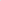      1. Настоящий порядок сообщения лицами, замещающими муниципальные должности в муниципальном образовании Курганинский район о возникновении личной заинтересованности при исполнении должностных обязанностей, которая приводит или может привести к конфликту интересов (далее - Порядок) определяет процедуру направления уведомления лицом, замещающим муниципальную должность в муниципальном образовании Курганинский район о возникновении конфликта интересов или возможности его возникновения, а также порядок рассмотрения данного уведомления.     Под лицом, замещающим муниципальную должность в настоящем порядке понимается глава муниципального образования Курганинский район, председатель Совета муниципального образования Курганинский район, заместитель председателя Совета муниципального образования Курганинский район, председатель комитета (комиссии) Совета муниципального образования Курганинский район, депутат Совета муниципального образования Курганинский район, председатель контрольно-счетной палаты муниципального образования Курганинский район.      Под конфликтом интересов понимается ситуация, при которой личная заинтересованность (прямая или косвенная) лица, замещающего муниципальную должность, влияет или может повлиять на надлежащее, объективное и беспристрастное выполнение им возложенных на него полномочий.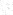      Под личной заинтересованностью лица, замещающего муниципальную должность, понимается возможность получения доходов в виде денег, иного имущества, в том числе имущественных прав, услуг имущественного характера, результатов выполненных работ или каких-либо выгод (преимуществ) лицом, замещающим муниципальную должность, и (или)состоящими с ним в близком родстве или свойстве лицами (родителями, супругами, детьми, братьями, сестрами, а также братьями, сестрами,родителями, детьми супругов и супругами детей), гражданами или организациями, с которыми лицо, замещающее муниципальную должность, и (или) лица, состоящие с ним в близком родстве или свойстве, связаныимущественными, корпоративными или иными близкими отношениями.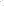 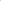 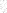     2. Лицо, замещающее муниципальную должность, обязано принимать меры по предотвращению и (или) урегулированию конфликта интересов.    Лицо, замещающее муниципальную должность, обязано в соответствии с законодательством Российской Федерации о противодействии коррупциисообщать о возникновении личной заинтересованности при исполнении должностных обязанностей, которая приводит или может привести к конфликту интересов, а также принимать меры по предотвращению или урегулированию такого конфликта.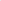       Сообщение оформляется в письменной форме в виде уведомления о возникновении личной заинтересованности при исполнении должностных обязанностей, которая приводит или может привести к конфликту интересов (далее - уведомление).     З. Уведомление должно быть подано лицом, замещающим муниципальную должность, как только ему стало известно о возникшем конфликте интересов или о возможности его возникновения, но не позднее следующего рабочего дня, когда лицо, замещающее муниципальную должность, узнало или должно было узнать о возникновении конфликта интересов или возможности его возникновения.       В случае нахождения лица замещающего муниципальную должность в командировке, в отпуске, вне места замещения муниципальной должности по иным основаниям он обязан направить уведомление посредством почтового отправления, по каналам факсимильной связи, через официальный сайт муниципального образования в информационно-телекоммуникационной сети  «Интернет» или иными доступными средствами связи, убедившись о его своевременном получении адресатом.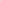    4. Уведомление составляется в письменной форме согласно приложению 1 к настоящему Порядку.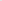 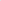       5. В уведомлении указываются следующие сведения:      а) фамилия, имя, отчество лица, замещающего муниципальнуюдолжность, подавшего уведомление;      б) описание личной заинтересованности;	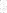       в) описание полномочий лица, замещающего муниципальную должность, на исполнение которых может повлиять или влияет его личная заинтересованность;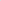       г)  предлагаемые меры по предотвращению или урегулированию конфликта интересов.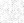      Уведомление подписывается лицом, замещающим муниципальную должность, лично с указанием даты его составления.      б. Уведомление подается лицом, замещающим муниципальную должность муниципального образования Курганинский район на имя председателя Совета муниципального образования Курганинский район.   7. Уведомление подлежит регистрации в Журнале установленной формы (приложение 2 к настоящему Порядку), ведение которого осуществляется аппаратом Совета.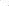 Журнал должен быть прошит и пронумерован, а также заверен печатью Совета.      Уведомление регистрируется;       1) незамедлительно в присутствии уведомителя, если уведомление представлено лично; 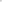        2) в день, когда оно поступило по почте или иному средству связи.       8. Лицу, замещающему муниципальную должность, выдается копия уведомления с отметкой о его регистрации в день подачи уведомления.      В случае регистрации уведомления, поступившего по почте или иным средствам связи, его копия с отметкой о регистрации выдается по заявлению лица его подавшего в день обращения.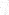   Отказ в принятии уведомления, отложение его регистрации, а также в выдаче копии уведомления с отметкой о регистрации не допускается.      9. Рассмотрение уведомления осуществляется комиссией по соблюдению лицами, замещающими муниципальные должности, требований законодательства о противодействии коррупции и урегулированию конфликта интересов (далее — Комиссия).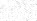      Председатель Совета муниципального образования обеспечивают организацию рассмотрения Комиссией поданного Уведомления.     При поступлении уведомления лица, замещающего муниципальную должность, о возникшем конфликте интересов или о возможности его возникновения, председатель Совета муниципального образования Курганинский район в течение 2 рабочих дней направляет уведомление для рассмотрения в Комиссию.      11. Лицу, замещающему муниципальную должность, в письменной форме    сообщается о времени и месте рассмотрения уведомления.      Лицо, замещающее муниципальную должность, вправе участвовать на заседании Комиссии, давать пояснения, представлять материалы.    Уведомление, должно быть рассмотрено на ближайшем заседании Комиссии, но не позднее 10 рабочих дней со дня его регистрации, по итогам которого принимается решение о принятии мер по предотвращению или урегулированию конфликта интересов. В случае необходимости получения дополнительной информации и изучения обстоятельств, послуживших основанием для направления лицом, замещающим муниципальную должность, уведомления, по решению председателя Совета муниципального образования Курганинский район срок рассмотрения уведомления может быть продлён, но не более чем на 10 рабочих дней. 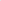 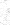 При рассмотрении уведомления Комиссия вправе проводить собеседование  с лицом, замещающим муниципальную должность, в отношении которого проводится проверка, получать от него пояснения, изучать представленные и полученные материалы и информацию.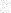 12. По результатам рассмотрения уведомления Комиссией принимается одно из следующих решений, в котором указываются установленные обстоятельства: а) признать, что при исполнении должностных обязанностей лицом, направившим уведомление, конфликт интересов отсутствует;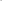       б) признать, что при исполнении должностных обязанностей лицом, направившим уведомление, личная заинтересованность приводит или может привести к конфликту интересов;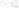     в) признать, что лицом, направившим уведомление, не соблюдались требования об урегулировании конфликта интересов.      Решение принимается простым большинством присутствующих на заседании: Комиссии и подписывается всеми членами комиссии.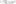       При проведении заседания Комиссии ведется протокол.      Лицо, подавшее уведомление вправе со дня принятия ознакомиться с принятым решением.В случае принятия Комиссией решений, предусмотренных подпунктами «б» и (или) «в» настоящего Порядка, председатель Комиссии незамедлительно информирует о данных обстоятельствах председателя Совета муниципального образования Курганинский район, который принимает меры и (или) обеспечивает принятие мер по предотвращению или урегулированию конфликта интересов, предусмотренных Федеральным законом от 25 декабря 2012 г. № 273-ФЗ «О противодействии коррупции» либо рекомендует лицу, направившему уведомление, принять такие меры, в сроки определенные решением принятым по результатам рассмотрения уведомления. 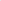        Предотвращение или урегулирование конфликта интересов может состоять в изменении должностного или служебного положения лица, замещающего муниципальную должность, являющегося стороной конфликта интересов, - вплоть до его отстранения от исполнения должностных (служебных) обязанностей в установленном порядке, его отвода или самоотвода в случаях и порядке, предусмотренных законодательством Российской Федерации, и (или) в отказе его от выгоды, явившейся причиной возникновения конфликта интересов, а также в передаче принадлежащих ему ценных бумаг (долей участия, паев в уставных (складочных). капиталах организаций) в доверительное управление в соответствии с гражданским законодательством.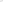 Лица, замещающие муниципальные должности, нарушившие обязанности, установленные данным Порядком, несут ответственность, предусмотренную федеральными конституционными законами, федеральными законами и иными нормативными правовыми актами Российской Федерации.Непринятие лицом, замещающим муниципальную должность, являющимся стороной конфликта интересов, мер по предотвращению или урегулированию конфликта интересов является правонарушением, влекущим увольнение (досрочное прекращение полномочий, освобождение от замещаемой должности) в соответствии с законодательством Российской Федерации.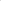 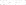 В случае установления в ходе рассмотрения Уведомления неправомерных действий со стороны лица, замещающего муниципальную должность, собранные в ходе его рассмотрения материалы подлежат направлению в прокуратуру района.Начальник юридического отделаадминистрации муниципального образования Курганинский район                                                                    Р.В. ОвсянниковПриложение № 1 к Порядку     сообщения лицами, замещающимимуниципальные должности о возникновении личной заинтересованности при исполнении полномочий, которая приводит или может привести к конфликту интересов Председателю Совета муниципального образования Курганинский район_________________________(ФИО)УВЕДОМЛЕНИЕо возникновении личной заинтересованности при исполнении полномочий, которая приводит или может привести к конфликту интересов        Сообщаю о возникновении у меня личной заинтересованности при исполнении полномочий, которая приводит или может привести к конфликту интересов (нужное подчеркнуть).        Обстоятельства, являющиеся основанием возникновения личной заинтересованности: ______________________________________________________         Полномочия, на исполнение которых влияет или может повлиять личная заинтересованность: ________________________________________________________________________________________________________________________________         Намереваюсь (не намереваюсь) лично присутствовать на заседании комиссии по соблюдению лицами, замещающими муниципальные должности, требований законодательства о противодействии коррупции и урегулированию конфликта интересов муниципального образования Курганинский район при рассмотрении настоящего уведомления (нужное подчеркнуть).     «___» ______20__                                                                 ____________________________                                                                                                  (подпись лица, (расшифровка подписи)                                                                                                           направляющего уведомление)Уведомление зарегистрировано в Журнале регистрации уведомлений лицами, замещающими муниципальные должности, о возникновении конфликта интересов или возможности его возникновения «_____» _________20____№________.(ФИО, подпись ответственного лица)Приложение № 2 к Порядку     сообщения лицами, замещающимимуниципальные должности о возникновении личной заинтересованности при исполнении полномочий, которая приводит или может привести к конфликту интересов Председателю Совета муниципального образования Курганинский район_________________________(ФИО)Журнал              регистрации уведомлений лицами, замещающими муниципальные                         должности, о возникновении конфликта интересов                                      или возможности его возникновения                                                Начат «__» ________20___г.                                                Окончен «__» ______20___г.                                                       На __________ листах.Приложение № 3 к Порядку     сообщения лицами, замещающимимуниципальные должности о возникновении личной заинтересованности при исполнении полномочий, которая приводит или может привести к конфликту интересов Составкомиссии по соблюдению лицами, замещающими муниципальные должности,требований законодательства о противодействии коррупциии урегулирования конфликта интересовДепутат Совета муниципального образования Курганинский район, председатель постоянной комиссии по вопросам законности, правовой защиты граждан и общественной безопасности местного самоуправления и административно-территориального устройства, председатель комиссии;секретарь Совета муниципального образования Курганинский район, секретарь комиссии.Члены комиссии:Депутат Совета муниципального образования Курганинский район председатель постоянной комиссии по культуре, спорту, делам казачества, взаимодействию с общественными объединениями и средствами массовой информации;начальник юридического отдела администрации муниципального образования Курганинский район;заместитель управляющего делами, начальник организационного отдела администрации муниципального образования Курганинский район. Начальник юридического отдела администрации муниципального  образования Курганинский район	                                                Р.В. ОвсянниковПредседатель Совета муниципального образования Курганинский район                                       С.А. МаханевГлава муниципального образования Курганинский район                                    А.Н. ВорушилинРегистрационный номерДата подачи уведомленияНаименование муниципаль ной должности лица, подавшего уведомлениеФ.И.О. лица, подавшего уведомлениеУведомление зарегистрированоУведомление зарегистрированоОтметка о получении копии уведомленияРегистрационный номерДата подачи уведомленияНаименование муниципаль ной должности лица, подавшего уведомлениеФ.И.О. лица, подавшего уведомлениеФ.И.О. должностьОтметка о получении копии уведомления1234567